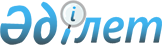 О внесении изменений в Решение Коллегии Евразийской экономической комиссии от 2 декабря 2013 г. № 283Решение Коллегии Евразийской экономической комиссии от 13 мая 2014 года № 61

      В соответствии со статьей 19 Договора о Евразийской экономической комиссии от 18 ноября 2011 года Коллегия Евразийской экономической комиссии решила:



      1. Внести в Решение Коллегии Евразийской экономической комиссии от 2 декабря 2013 г. № 283 следующие изменения:



      а) абзац второй пункта 2 Положения о Консультативном комитете по взаимодействию контролирующих органов на таможенной границе Таможенного союза, утвержденного указанным Решением, после слова «подразделений» дополнить словами «и по 2 представителя белорусско-казахстанско-российского бизнес-сообщества от каждого государства-члена»;



      б) пункт 3 раздела II перечня органов исполнительной власти государств – членов Таможенного союза и Единого экономического пространства, уполномоченные представители которых включаются в состав Консультативного комитета по взаимодействию контролирующих органов на таможенной границе Таможенного союза, утвержденного указанным Решением, изложить в следующей редакции:

      «3. Агентство Республики Казахстан по защите прав потребителей.».



      2. Настоящее Решение вступает в силу по истечении 30 календарных дней с даты его официального опубликования.      Председатель Коллегии

      Евразийской экономической комиссии         В. Христенко
					© 2012. РГП на ПХВ «Институт законодательства и правовой информации Республики Казахстан» Министерства юстиции Республики Казахстан
				